 О внесении изменений в постановление администрацииШабельского сельского поселения Щербиновского районаот 23 октября 2019 года № 111 «Об утверждении муниципальнойпрограммы «Развитие физической культуры и спортав Шабельском сельском поселении Щербиновского района»В соответствии с Бюджетным кодексом Российской Федерации, с Федеральным законом от 6 октября 2003 года № 131-ФЗ «Об общих принципах организации местного самоуправления в Российской Федерации», Уставом Шабельского сельского поселения Щербиновского района, постановлением администрации Шабельского сельского поселения Щербиновского района от 16 июня 2014 года № 58 «О порядке принятия решения о разработке, формирования, реализации и оценки эффективности реализации муниципальных программ Шабельского сельского поселения Щербиновского района» (с изменениями от 30 сентября 2019 года № 95), постановлением администрации Шабельского сельского поселения Щербиновского района от 19 июня  2014 года № 61 «Об утверждении Перечня муниципальных программ Шабельского сельского поселения Щербиновского района»  (с изменениями от 23 июля 2020 года № 84)»,                                    п о с т а н о в л я ю: 1. Внести изменения в постановление администрации Шабельского сельского поселения Щербиновского района от 23 октября 2019 года № 111             «Об утверждении муниципальной  «Развитие физической культуры и спорта в Шабельском сельском поселении Щербиновского района», изложив в новой редакции: 1) статью 4 «Информация по ресурсному обеспечению муниципальной программы»:          «4. Обоснование ресурсного обеспечения муниципальной программы   4.1. Реализация муниципальной программы предусматривается за счет средств бюджета Шабельского сельского поселения Щербиновского района. Общий объем финансирования муниципальной программы приведен ниже и составляет 365 100 (триста шестьдесят пять тысяч сто) рублей 00 копеек.2) паспорт программы (приложение № 1); 3) приложение  2  к муниципальной программе (приложение № 2)4) приложение  3  к муниципальной программе (приложение № 3).2. Финансовому отделу администрации Шабельского сельского поселения Щербиновского района (Солодовская) предусмотреть в бюджете Шабельского сельского поселения Щербиновского района финансирование  муниципальной программы «Развитие физической культуры и спорта в Шабельском сельском поселении Щербиновского района».3. Отделу по общим и юридическим вопросам (Минаева) разместить настоящее постановление на официальном сайте администрации Шабельского сельского поселения Щербиновского района.4. Опубликовать настоящее постановление в периодическом печатном издании «Информационный бюллетень администрации Шабельского сельского поселения Щербиновского района». 5. Контроль за выполнением настоящего постановления оставляю за собой.6. Настоящее постановление вступает в силу на следующий день после его официального опубликования.ГлаваШабельского сельского поселенияЩербиновского района					                            М.С. ИгнатенкоПАСПОРТмуниципальной программы Шабельского сельского поселения Щербиновского района«Развитие физической культуры и спорта в Шабельскомсельском поселении Щербиновского района»ГлаваШабельского сельского поселенияЩербиновского района					                            М.С. ИгнатенкоЦЕЛИ, ЗАДАЧИ И ЦЕЛЕВЫЕ ПОКАЗАТЕЛИмуниципальной программы Шабельского сельского поселения Щербиновского района«Развитие физической культуры и спорта в Шабельском сельском поселении Щербиновского района»ГлаваШабельского сельского поселенияЩербиновского района					                                                                                                  М.С. ИгнатенкоПЕРЕЧЕНЬосновных мероприятий муниципальной программыШабельского сельского поселения Щербиновского района«Развитие физической культуры и спорта в Шабельском сельском поселенииЩербиновского района» ГлаваШабельского сельского поселенияЩербиновского района		                                                   			                                                М.С. Игнатенко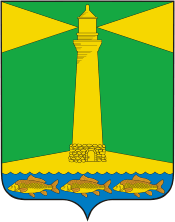 АДМИНИСТРАЦИЯ ШАБЕЛЬСКОГО СЕЛЬСКОГО ПОСЕЛЕНИЯ ЩЕРБИНОВСКОГО РАЙОНАПОСТАНОВЛЕНИЕот 01.12.2020                                                                                                      №  157село ШабельскоеИсточник финансированиямуниципальной программыОбъемфинансирования всего, рублейв том числе:в том числе:в том числе:в том числе:Источник финансированиямуниципальной программыОбъемфинансирования всего, рублей2020 год2021 год2022 год2023 годМуниципальная программа, всего:365 100,0041100,00108000,00108000,00108000,00в том числе бюджет Шабельского сельского поселения Щербиновского района (далее - бюджет поселения)365 100,0041100,00108000,00108000,00108000,00бюджет Краснодарского края (далее -краевой бюджет)0,00,00,00,00,0Основное мероприятие № 1«Реализация календарного плана физкультурно-оздоровительных и спортивных мероприятий Шабельского сельского поселения Щербиновского района», т.ч.:365 100,0041100,00108000,00108000,00108000,00бюджет поселения365 100,0041100,00108000,00108000,00108000,00краевой бюджет0,00,00,00,00,0Основное мероприятие № 2 «Строительство многофункциональных спортивно-игровых площадок»,в т.ч.:0,00,00,00,00,0бюджет поселения0,00,00,00,00,0краевой бюджет0,00,00,00,00,0ПРИЛОЖЕНИЕ № 1УТВЕРЖДЕНАпостановлением администрацииШабельского сельского поселенияЩербиновского районаот _____________ № _____Наименование муниципальной программымуниципальная программа Шабельс-кого сельского поселения Щербиновского района «Развитие физической культуры и спорта в Шабельском сельском поселении Щербиновского района» (далее - муниципальная программа)Координатор муниципальной программыотдел по общим и юридическим  вопросам администрации  Шабельского сельского поселения Щербиновского района                                                                      Координаторы подпрограмм муниципальной программыне предусмотрены                              Участники муниципальнойпрограммыне предусмотрены                              Подпрограммы муниципальной программыне предусмотрены                              Ведомственные целевые программыне предусмотрены                               Основные мероприятия муниципальной программы«Реализация Единого календарного плана спортивно-массовых мероприятий Шабельского сельского поселения Щербиновского района»;Цель муниципальнойпрограммысоздание условий для поддержки и развития на территории Шабельского сельского поселения Щербиновского района физической культуры и спорта и приобщение различных слоев населения к регулярным занятиям физической культурой и спортомЗадачи муниципальной программыразвитие физической культуры и массового спорта среди различных групп населения, пропаганда физической культуры, спорта и здорового образа жизни;организация спортивно-массовых мероприятий;формирование сборных команд Шабельского сельского поселения Щербиновского района для участия в поселенческих, районных, краевых соревнованиях по игровым видам спортаПеречень целевых показателей муниципальной программы1) удельный вес населения, систематически занимающего физической культурой и спортом;2) количество проведенных спортивно-массовых мероприятий;3) количество спортсменов сельского поселения принявших участие в спортивно массовых мероприятиях в рамках календарного плана сельского поселенияЭтапы и сроки реализации муниципальной программыэтапы не предусмотрены, сроки реализации муниципальной программы - 2020- 2023 годы Объемы бюджетных ассигнований муниципальной программыОбщий объем финансирования составляет - 365 100,0 рублей, в том числе из бюджета Шабельского сельского поселения Щербиновского района 365 100,0 рублей, в том числе:2020 год - 41100,0 рублей,2021 год - 108000,0 рублей,2022 год - 108000,0 рублей;2023 год - 108000,0 рублей;средства краевого бюджета 0,0  рублей:2020 год - 0,0 рублей;2021 год - 0,0 рублей;2022 год - 0,0 рублей;2023 год - 0,0 рублей.Контроль за выполнением муниципальной программыотдел по общим и юридическим  вопросам администрации  Шабельского сельского поселения Щербиновского района                                                                      ПРИЛОЖЕНИЕ № 2УТВЕРЖДЕНЫпостановлением администрацииШабельского сельскогопоселения Щербиновского районаот _____________ № _____№ п/пНаименование целевогопоказателяЕдиницаизмеренияЗначение показателей:Значение показателей:Значение показателей:Значение показателей:№ п/пНаименование целевогопоказателяЕдиницаизмерения2020 год2021 год2022 год2023 год1муниципальная программа «Развитие физической культуры и спорта в Шабельском сельском поселении Щербиновского района»муниципальная программа «Развитие физической культуры и спорта в Шабельском сельском поселении Щербиновского района»муниципальная программа «Развитие физической культуры и спорта в Шабельском сельском поселении Щербиновского района»муниципальная программа «Развитие физической культуры и спорта в Шабельском сельском поселении Щербиновского района»муниципальная программа «Развитие физической культуры и спорта в Шабельском сельском поселении Щербиновского района»муниципальная программа «Развитие физической культуры и спорта в Шабельском сельском поселении Щербиновского района»1.1Цель: создание условий для поддержки и развития на территории Шабельского сельского поселения Щербиновского района физической культуры и спорта и приобщение различных слоев населения к регулярным занятиям физической культурой и спортомЦель: создание условий для поддержки и развития на территории Шабельского сельского поселения Щербиновского района физической культуры и спорта и приобщение различных слоев населения к регулярным занятиям физической культурой и спортомЦель: создание условий для поддержки и развития на территории Шабельского сельского поселения Щербиновского района физической культуры и спорта и приобщение различных слоев населения к регулярным занятиям физической культурой и спортомЦель: создание условий для поддержки и развития на территории Шабельского сельского поселения Щербиновского района физической культуры и спорта и приобщение различных слоев населения к регулярным занятиям физической культурой и спортомЦель: создание условий для поддержки и развития на территории Шабельского сельского поселения Щербиновского района физической культуры и спорта и приобщение различных слоев населения к регулярным занятиям физической культурой и спортомЦель: создание условий для поддержки и развития на территории Шабельского сельского поселения Щербиновского района физической культуры и спорта и приобщение различных слоев населения к регулярным занятиям физической культурой и спортом1.1.1Задача: развитие физической культуры и массового спорта среди различных групп населения, пропаганда физической культуры, спорта и здорового образа жизниЗадача: развитие физической культуры и массового спорта среди различных групп населения, пропаганда физической культуры, спорта и здорового образа жизниЗадача: развитие физической культуры и массового спорта среди различных групп населения, пропаганда физической культуры, спорта и здорового образа жизниЗадача: развитие физической культуры и массового спорта среди различных групп населения, пропаганда физической культуры, спорта и здорового образа жизниЗадача: развитие физической культуры и массового спорта среди различных групп населения, пропаганда физической культуры, спорта и здорового образа жизниЗадача: развитие физической культуры и массового спорта среди различных групп населения, пропаганда физической культуры, спорта и здорового образа жизни1.1.1.1Целевой показатель: удельный вес населения, систематически занимающего физической культурой и спортомпроцентов, %454647471.1.2Задача: организация спортивно-массовых мероприятийЗадача: организация спортивно-массовых мероприятийЗадача: организация спортивно-массовых мероприятийЗадача: организация спортивно-массовых мероприятийЗадача: организация спортивно-массовых мероприятийЗадача: организация спортивно-массовых мероприятий1.1.2.1Целевой показатель: количество проведенных спортивно-массовых мероприятийединиц154142421.1.3Задача: формирование сборных команд Шабельского сельского поселения Щербиновского района для участия в поселенческих, районных, краевых соревнованиях по игровым видам спортаЗадача: формирование сборных команд Шабельского сельского поселения Щербиновского района для участия в поселенческих, районных, краевых соревнованиях по игровым видам спортаЗадача: формирование сборных команд Шабельского сельского поселения Щербиновского района для участия в поселенческих, районных, краевых соревнованиях по игровым видам спортаЗадача: формирование сборных команд Шабельского сельского поселения Щербиновского района для участия в поселенческих, районных, краевых соревнованиях по игровым видам спортаЗадача: формирование сборных команд Шабельского сельского поселения Щербиновского района для участия в поселенческих, районных, краевых соревнованиях по игровым видам спортаЗадача: формирование сборных команд Шабельского сельского поселения Щербиновского района для участия в поселенческих, районных, краевых соревнованиях по игровым видам спорта1.1.3.1Целевой показатель: количество спортсменов сельского поселения принявших участие в спортивно массовых мероприятиях в рамках календарного плана сельского поселенияединиц2003504004001.1.4Задача: выполнение мероприятий, установленных государственной программой Краснодарского края «Развитие физической культуры и сорта»Задача: выполнение мероприятий, установленных государственной программой Краснодарского края «Развитие физической культуры и сорта»Задача: выполнение мероприятий, установленных государственной программой Краснодарского края «Развитие физической культуры и сорта»Задача: выполнение мероприятий, установленных государственной программой Краснодарского края «Развитие физической культуры и сорта»Задача: выполнение мероприятий, установленных государственной программой Краснодарского края «Развитие физической культуры и сорта»Задача: выполнение мероприятий, установленных государственной программой Краснодарского края «Развитие физической культуры и сорта»1.1.4.1.Количество построенных многофункциональных спортивно-игровых площадокединиц0100ПРИЛОЖЕНИЕ № 3УТВЕРЖДЕНпостановлением администрацииШабельского сельского поселения Щербиновского районаот _____________ № _____№ п/пНаименование мероприятияИсточник финансированияОбъем финансирования, всего (тыс.руб.)В том числе по годамВ том числе по годамВ том числе по годамВ том числе по годамНепосредст-венный результат реализации мероприятияМуниципальный заказчик, главный распорядитель (распорядитель) бюджетных средств, исполнительМуниципальный заказчик, главный распорядитель (распорядитель) бюджетных средств, исполнительМуниципальный заказчик, главный распорядитель (распорядитель) бюджетных средств, исполнитель№ п/пНаименование мероприятияИсточник финансированияОбъем финансирования, всего (тыс.руб.)2020 202120222023Непосредст-венный результат реализации мероприятияМуниципальный заказчик, главный распорядитель (распорядитель) бюджетных средств, исполнительМуниципальный заказчик, главный распорядитель (распорядитель) бюджетных средств, исполнительМуниципальный заказчик, главный распорядитель (распорядитель) бюджетных средств, исполнитель1ЦельРазвитие массового спорта (включая детско-юношеский и спорт высших достижений)Развитие массового спорта (включая детско-юношеский и спорт высших достижений)Развитие массового спорта (включая детско-юношеский и спорт высших достижений)Развитие массового спорта (включая детско-юношеский и спорт высших достижений)Развитие массового спорта (включая детско-юношеский и спорт высших достижений)Развитие массового спорта (включая детско-юношеский и спорт высших достижений)Развитие массового спорта (включая детско-юношеский и спорт высших достижений)Развитие массового спорта (включая детско-юношеский и спорт высших достижений)Развитие массового спорта (включая детско-юношеский и спорт высших достижений)Развитие массового спорта (включая детско-юношеский и спорт высших достижений)1.1ЗадачаПриобщение различных слоев населения к регулярным занятиям физической культурой и спортом;Повышение эффективности функционирования спортивных сборных команд муниципального образования Щербиновский район по культивируемым видам спортаПриобщение различных слоев населения к регулярным занятиям физической культурой и спортом;Повышение эффективности функционирования спортивных сборных команд муниципального образования Щербиновский район по культивируемым видам спортаПриобщение различных слоев населения к регулярным занятиям физической культурой и спортом;Повышение эффективности функционирования спортивных сборных команд муниципального образования Щербиновский район по культивируемым видам спортаПриобщение различных слоев населения к регулярным занятиям физической культурой и спортом;Повышение эффективности функционирования спортивных сборных команд муниципального образования Щербиновский район по культивируемым видам спортаПриобщение различных слоев населения к регулярным занятиям физической культурой и спортом;Повышение эффективности функционирования спортивных сборных команд муниципального образования Щербиновский район по культивируемым видам спортаПриобщение различных слоев населения к регулярным занятиям физической культурой и спортом;Повышение эффективности функционирования спортивных сборных команд муниципального образования Щербиновский район по культивируемым видам спортаПриобщение различных слоев населения к регулярным занятиям физической культурой и спортом;Повышение эффективности функционирования спортивных сборных команд муниципального образования Щербиновский район по культивируемым видам спортаПриобщение различных слоев населения к регулярным занятиям физической культурой и спортом;Повышение эффективности функционирования спортивных сборных команд муниципального образования Щербиновский район по культивируемым видам спортаПриобщение различных слоев населения к регулярным занятиям физической культурой и спортом;Повышение эффективности функционирования спортивных сборных команд муниципального образования Щербиновский район по культивируемым видам спортаПриобщение различных слоев населения к регулярным занятиям физической культурой и спортом;Повышение эффективности функционирования спортивных сборных команд муниципального образования Щербиновский район по культивируемым видам спорта1.1.1Основное мероприятие № 1:  «Реализация Единого календарного плана спортивно-массовых мероприятий Шабельского сельского поселения Щербиновского района»всего365 100,0041100,00108000,00108000,00108000,00выполнение Единого календарного плана спортивно-массовых мероприятий выполнение Единого календарного плана спортивно-массовых мероприятий  администрация Шабельского сельскогопоселенияЩербиновского района администрация Шабельского сельскогопоселенияЩербиновского района1.1.1Основное мероприятие № 1:  «Реализация Единого календарного плана спортивно-массовых мероприятий Шабельского сельского поселения Щербиновского района»бюджет поселения365 100,0041100,00108000,00108000,00108000,00выполнение Единого календарного плана спортивно-массовых мероприятий выполнение Единого календарного плана спортивно-массовых мероприятий  администрация Шабельского сельскогопоселенияЩербиновского района администрация Шабельского сельскогопоселенияЩербиновского района1.1.1Основное мероприятие № 1:  «Реализация Единого календарного плана спортивно-массовых мероприятий Шабельского сельского поселения Щербиновского района»краевой бюджет0,00,00,00,00,0выполнение Единого календарного плана спортивно-массовых мероприятий выполнение Единого календарного плана спортивно-массовых мероприятий  администрация Шабельского сельскогопоселенияЩербиновского района администрация Шабельского сельскогопоселенияЩербиновского района1.1.1.1Мероприятие №  1. Зимнее первенство села по шахматам среди мужских командвсего3600,01000,01000,0800,0800,0Зимнее первенство села по шахматам среди мужскихкомандЗимнее первенство села по шахматам среди мужскихкоманд1.1.1.1Мероприятие №  1. Зимнее первенство села по шахматам среди мужских командбюджет поселения3600,01000,01000,0800,0800,0Зимнее первенство села по шахматам среди мужскихкомандЗимнее первенство села по шахматам среди мужскихкоманд1.1.1.2Мероприятие №  2. Первенство сельского поселения по волейболу среди мужских командвсего8000,02000,02000,02000,02000,0Первенство сельскогопоселения по волейболу среди мужских командПервенство сельскогопоселения по волейболу среди мужских команд1.1.1.2Мероприятие №  2. Первенство сельского поселения по волейболу среди мужских командбюджетпоселения80 00,02000,02000,02000,02000,0Первенство сельскогопоселения по волейболу среди мужских командПервенство сельскогопоселения по волейболу среди мужских команд1.1.1.3Мероприятие №  3. Первенство сельского поселения по баскетболу среди мужских командвсего4 500,00,001500,001500,001500,00Первенство сельскогопоселения по баскетболу среди мужских командПервенство сельскогопоселения по баскетболу среди мужских команд1.1.1.3Мероприятие №  3. Первенство сельского поселения по баскетболу среди мужских командбюджет поселения4 500,00,001500,001500,001500,00Первенство сельскогопоселения по баскетболу среди мужских командПервенство сельскогопоселения по баскетболу среди мужских команд1.1.1.4Мероприятие №  4. Первенство села по мини-футболу среди детских дворовых командвсего13032,04032,03000,03000,03000,0Первенство села по мини-футболу среди детских уличных командПервенство села по мини-футболу среди детских уличных команд1.1.1.4Мероприятие №  4. Первенство села по мини-футболу среди детских дворовых командбюджет поселения13032,04032,03000,03000,03000,0Первенство села по мини-футболу среди детских уличных командПервенство села по мини-футболу среди детских уличных команд1.1.1.5Мероприятие № 5. Первенство села по мини-футболу среди мужских командвсего8000,02000,02000,02000,02000,0Первенство села по мини-футболу среди мужскихкомандПервенство села по мини-футболу среди мужскихкоманд1.1.1.5Мероприятие № 5. Первенство села по мини-футболу среди мужских командбюджет поселения8000,02000,02000,02000,02000,0Первенство села по мини-футболу среди мужскихкомандПервенство села по мини-футболу среди мужскихкоманд1.1.1.6Мероприятие №  6. Первенство села по шашкам среди мужских командвсего4000,01000,01000,001000,001000,00Первенство села по шашкам среди мужских командПервенство села по шашкам среди мужских команд1.1.1.6Мероприятие №  6. Первенство села по шашкам среди мужских командбюджет поселения4000,01000,01000,001000,001000,00Первенство села по шашкам среди мужских командПервенство села по шашкам среди мужских команд1.1.1.7Мероприятие №  7. Первенство села по стендовой стрельбе Всего4000,01000,01000,001000,001000,00Первенство села по стрельбе из пневматического оружияПервенство села по стрельбе из пневматического оружия1.1.1.7Мероприятие №  7. Первенство села по стендовой стрельбе бюджет поселения4000,01000,01000,001000,001000,001.1.1.8Мероприятие № 8. Личное первенство села по настольному теннисувсего4000,01000,01000,001000,001000,00Первенство села понастольному теннисуПервенство села понастольному теннису1.1.1.8Мероприятие № 8. Личное первенство села по настольному теннисубюджет поселения4000,01000,01000,001000,001000,00Первенство села понастольному теннисуПервенство села понастольному теннису1.1.1.9.Мероприятие № 9 Первенство по дартсу среди девушек; Первенство по дартсу среди юношейВсего4000,00,01600,01200,01200,0Первенство по дартсу среди девушек; Первенство подартсу среди мужчин  Первенство по дартсу среди девушек; Первенство подартсу среди мужчин  1.1.1.9.Мероприятие № 9 Первенство по дартсу среди девушек; Первенство по дартсу среди юношейбюджет поселения4000,00,01600,01200,01200,0Первенство по дартсу среди девушек; Первенство подартсу среди мужчин  Первенство по дартсу среди девушек; Первенство подартсу среди мужчин  1.1.1.10Мероприятие № 10. Открытый турнир по городкам в честь Дня Победывсего7000,00,03000,02000,02000,0Открытый турнир по городкам в честь Дня ПобедыОткрытый турнир по городкам в честь Дня Победы1.1.1.10Мероприятие № 10. Открытый турнир по городкам в честь Дня Победыбюджет поселения7000,00,03000,02000,02000,0Открытый турнир по городкам в честь Дня ПобедыОткрытый турнир по городкам в честь Дня Победы1.1.1.11Мероприятие №  11. Футбольный турнир, посвященный памяти воинов Шабельчан, погибших в годы ВОВ 1941-1945 гг.всего90000,000,030000,030000,030000,0Футбольный турнир, посвященный памяти воинов Шабельчан, погибших в годы ВОВ 1941-1945 гг.Футбольный турнир, посвященный памяти воинов Шабельчан, погибших в годы ВОВ 1941-1945 гг.1.1.1.11Мероприятие №  11. Футбольный турнир, посвященный памяти воинов Шабельчан, погибших в годы ВОВ 1941-1945 гг.бюджет поселения90000,000,030000,030000,030000,0Футбольный турнир, посвященный памяти воинов Шабельчан, погибших в годы ВОВ 1941-1945 гг.Футбольный турнир, посвященный памяти воинов Шабельчан, погибших в годы ВОВ 1941-1945 гг.1.1.1.12Мероприятие № 12. Первенство села по ручному мячувсего2400,00,0800,0800,0800,0Первенство села по ручному мячуПервенство села по ручному мячу1.1.1.12Мероприятие № 12. Первенство села по ручному мячубюджет поселения2400,00,0800,0800,0800,0Первенство села по ручному мячуПервенство села по ручному мячу1.1.1.13Мероприятие №  13. Турниры по шахматам, теннису, городкам в честь дня физкультурника всего9000,00,03000,03000,03000,0Турниры по шахматам, теннису, городкам в честь дня физкультурника  Турниры по шахматам, теннису, городкам в честь дня физкультурника  1.1.1.13Мероприятие №  13. Турниры по шахматам, теннису, городкам в честь дня физкультурника бюджет поселения9000,00,03000,03000,03000,0Турниры по шахматам, теннису, городкам в честь дня физкультурника  Турниры по шахматам, теннису, городкам в честь дня физкультурника  1.1.1.14Мероприятие №  14. Турнир по футболу среди детских дворовых команд на призы администрации Шабельского сельского поселениявсего7000,00,03000,02000,02000,0Турнир по футболу среди детских уличных команд на призы администрации Шабельского сельскогопоселенияТурнир по футболу среди детских уличных команд на призы администрации Шабельского сельскогопоселения1.1.1.14Мероприятие №  14. Турнир по футболу среди детских дворовых команд на призы администрации Шабельского сельского поселениябюджет поселения7000,00,03000,02000,02000,0Турнир по футболу среди детских уличных команд на призы администрации Шабельского сельскогопоселенияТурнир по футболу среди детских уличных команд на призы администрации Шабельского сельскогопоселения1.1.1.15Мероприятие №  15. Кубок по футболу в честь первого инструктора по спорту Колесникова В.П.всего7000,00,03000,02000,02000,0Кубок по футболу в честь первого инструктора по спорту Колесникова В.П.Кубок по футболу в честь первого инструктора по спорту Колесникова В.П.1.1.1.15Мероприятие №  15. Кубок по футболу в честь первого инструктора по спорту Колесникова В.П.бюджет поселения7000,00,03000,02000,02000,0Кубок по футболу в честь первого инструктора по спорту Колесникова В.П.Кубок по футболу в честь первого инструктора по спорту Колесникова В.П.1.1.1.16Мероприятие №  16. Турнир по городкам на призы администрации Шабельского сельского поселениявсего9000,02000,03000,02000,02000,0Турнир по городкам на призы администрации Шабельского сельскогопоселения Турнир по городкам на призы администрации Шабельского сельскогопоселения 1.1.1.16Мероприятие №  16. Турнир по городкам на призы администрации Шабельского сельского поселениябюджет поселения9000,02000,03000,02000,02000,0Турнир по городкам на призы администрации Шабельского сельскогопоселения Турнир по городкам на призы администрации Шабельского сельскогопоселения 1.1.1.17Мероприятие №  17. Турнир по домино среди жителей преклонного возраста (январь-февраль, декабрь)всего6000,02000,02000,001000,001000,00Турнир по домино средижителей преклонного возраста поселения Турнир по домино средижителей преклонного возраста поселения 1.1.1.17Мероприятие №  17. Турнир по домино среди жителей преклонного возраста (январь-февраль, декабрь)бюджет поселения6000,02000,02000,001000,001000,00Турнир по домино средижителей преклонного возраста поселения Турнир по домино средижителей преклонного возраста поселения 1.1.1.18Мероприятие №  18.Первенство села по стритболу средидетских команд  всего0,00,00,00,00,0Первенство села по стритболу среди детских команд  Первенство села по стритболу среди детских команд  1.1.1.18Мероприятие №  18.Первенство села по стритболу средидетских команд  бюджет поселения0,00,00,00,00,0Первенство села по стритболу среди детских команд  Первенство села по стритболу среди детских команд  1.1.1.19Мероприятие №  19.Соревнования на турникевсего0,00,00,00,00,0Соревнования на турникеСоревнования на турнике1.1.1.19Мероприятие №  19.Соревнования на турникебюджет поселения0,00,00,00,00,0Соревнования на турникеСоревнования на турнике1.1.1.20Мероприятие №  20.Соревнования на тренажерахвсего0,00,00,00,00,0Соревнования на тренажерахСоревнования на тренажерах1.1.1.20Мероприятие №  20.Соревнования на тренажерахбюджет поселения0,00,00,00,00,0Соревнования на тренажерахСоревнования на тренажерах1.1.1.21Мероприятие №  21.Первенство села по шашкам среди жителей возрастной категории всего4000,01000,01000,001000,001000,00Первенство села по шашкам среди жителей возрастной категорииПервенство села по шашкам среди жителей возрастной категории1.1.1.21Мероприятие №  21.Первенство села по шашкам среди жителей возрастной категории бюджетпоселения4000,01000,01000,001000,001000,00Первенство села по шашкам среди жителей возрастной категорииПервенство села по шашкам среди жителей возрастной категории1.1.1.22Мероприятие №  22.Соревнования по городкам в честь ВМФ Россиивсего5 000,00,002000,001500,001500,00Соревнование по городкамСоревнование по городкам1.1.1.22Мероприятие №  22.Соревнования по городкам в честь ВМФ Россиибюджетпоселениябюджетпоселения5 000,00,002000,001500,001500,00Соревнование по городкамСоревнование по городкам1.1.1.23Мероприятие №  24.Турнир по волейболу среди старшеклассников, посвященный Дню защитника Отечествавсего2000,00,00,01000,01000,0Турнир по волеболуТурнир по волеболу1.1.1.23Мероприятие №  24.Турнир по волейболу среди старшеклассников, посвященный Дню защитника Отечествабюджетпоселения2000,00,000,01000,01000,0Турнир по волеболуТурнир по волеболу1.1.1.24Мероприятие №  25. Приобретение наградного материала (грамоты, кубки, медали, призов) всего87 500,020000,022500,022500,022500,0Приобретение наградного материала (грамоты, кубки, медали, призов) Приобретение наградного материала (грамоты, кубки, медали, призов) 1.1.1.24Мероприятие №  25. Приобретение наградного материала (грамоты, кубки, медали, призов) бюджет поселения87 500,020000,022500,022500,022500,0Приобретение наградного материала (грамоты, кубки, медали, призов) Приобретение наградного материала (грамоты, кубки, медали, призов) 1.1.1.24Мероприятие №  25. Приобретение наградного материала (грамоты, кубки, медали, призов) краевой бюджет0,00,00,00,00,0Приобретение наградного материала (грамоты, кубки, медали, призов) Приобретение наградного материала (грамоты, кубки, медали, призов) 1.1.1.25Мероприятие №  26. Разработка проектно-сметной документации, государствен-ная экспертизавсего0,00,00,00,00,01.1.1.25Мероприятие №  26. Разработка проектно-сметной документации, государствен-ная экспертизабюджет поселения0,00,00,00,00,01.1.1.26Приобретение  тренажеров, спортивного инвентаря и комплектов спортивной формывсего40 068,04068,012000,012000,012000,0Приобретение, тренажеров, спортивного инвентаря и комплектов спортивной формыПриобретение, тренажеров, спортивного инвентаря и комплектов спортивной формы1.1.1.26Приобретение  тренажеров, спортивного инвентаря и комплектов спортивной формыбюджет поселения40 068,04068,012000,012000,012000,0Приобретение, тренажеров, спортивного инвентаря и комплектов спортивной формыПриобретение, тренажеров, спортивного инвентаря и комплектов спортивной формы1.1.1.27.Транспортные услуги по доставке участников соревнований к месту проведения спортивных мероприятийвсего35 000,00,07600,013700,013700,0Организация доставки участников к месту проведения спортивных и физкультурных мероприятийОрганизация доставки участников к месту проведения спортивных и физкультурных мероприятий1.1.1.27.Транспортные услуги по доставке участников соревнований к месту проведения спортивных мероприятийбюджет поселения35 000,00,07600,013700,013700,0Организация доставки участников к месту проведения спортивных и физкультурных мероприятийОрганизация доставки участников к месту проведения спортивных и физкультурных мероприятий1.1.2.Основное мероприятие  № 2:  «Строительство многофункциональных спортивно-игровых площадоквсего0,00,00,00,00,0Строительство комплексной спортивно-игровой площадки, расположенной по адресу: Краснодарский край, Щербиновский район, с. Шабельское .ул.Ивановская,68/2Строительство комплексной спортивно-игровой площадки, расположенной по адресу: Краснодарский край, Щербиновский район, с. Шабельское .ул.Ивановская,68/21.1.2.Основное мероприятие  № 2:  «Строительство многофункциональных спортивно-игровых площадокбюджет поселения0,00,00,00,00,0Строительство комплексной спортивно-игровой площадки, расположенной по адресу: Краснодарский край, Щербиновский район, с. Шабельское .ул.Ивановская,68/2Строительство комплексной спортивно-игровой площадки, расположенной по адресу: Краснодарский край, Щербиновский район, с. Шабельское .ул.Ивановская,68/21.1.2.Основное мероприятие  № 2:  «Строительство многофункциональных спортивно-игровых площадоккраевой бюджет0,00,00,00,00,0Строительство комплексной спортивно-игровой площадки, расположенной по адресу: Краснодарский край, Щербиновский район, с. Шабельское .ул.Ивановская,68/2Строительство комплексной спортивно-игровой площадки, расположенной по адресу: Краснодарский край, Щербиновский район, с. Шабельское .ул.Ивановская,68/21.1.2.1.Строительство многофункциональных спортивно-игровых площадоквсего0,00,00,00,00,0Выполнение работ по строительству комплексной спортивно-игровой площадки, расположенной по адресу: Краснодарский край, Щербиновский район, с.Шабельское .ул.Ивановская,68/2Выполнение работ по строительству комплексной спортивно-игровой площадки, расположенной по адресу: Краснодарский край, Щербиновский район, с.Шабельское .ул.Ивановская,68/21.1.2.1.Строительство многофункциональных спортивно-игровых площадокбюджет поселения0,00,00,00,00,0Выполнение работ по строительству комплексной спортивно-игровой площадки, расположенной по адресу: Краснодарский край, Щербиновский район, с.Шабельское .ул.Ивановская,68/2Выполнение работ по строительству комплексной спортивно-игровой площадки, расположенной по адресу: Краснодарский край, Щербиновский район, с.Шабельское .ул.Ивановская,68/21.1.2.1.Строительство многофункциональных спортивно-игровых площадоккраевой бюджет0,00,00,00,00,0Выполнение работ по строительству комплексной спортивно-игровой площадки, расположенной по адресу: Краснодарский край, Щербиновский район, с.Шабельское .ул.Ивановская,68/2Выполнение работ по строительству комплексной спортивно-игровой площадки, расположенной по адресу: Краснодарский край, Щербиновский район, с.Шабельское .ул.Ивановская,68/21.1.2.2.Осуществление строительного контролявсего0,00,00,00,00,0Осуществление строительного контроляОсуществление строительного контроля1.1.2.2.Осуществление строительного контролябюджет поселения0,00,00,00,00,0Осуществление строительного контроляОсуществление строительного контроля1.1.2.2.Осуществление строительного контролякраевой бюджет0,00,00,00,00,0Осуществление строительного контроляОсуществление строительного контроляИТОГО:ИТОГО:всего356 100,0041100,00108000,00108000,00108000,00ИТОГО:ИТОГО:бюджет поселения365 100,0041100,00108000,00108000,00108000,00ИТОГО:ИТОГО:краевой бюджет0,00,00,00,00,0